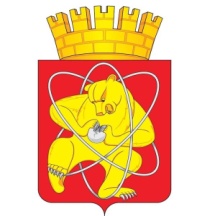 Муниципальное образование «Закрытое административно – территориальное образование  Железногорск Красноярского края»АДМИНИСТРАЦИЯ ЗАТО г. ЖЕЛЕЗНОГОРСКПОСТАНОВЛЕНИЕ     06.05.2019                                                                                                                                       № 1004г. ЖелезногорскО внесении изменений в постановление Администрации ЗАТО г. Железногорск от 15.09.2010 № 1385 «О  резерве управленческих кадров ЗАТО Железногорск»	ПОСТАНОВЛЯЮ:1. Внести в постановление Администрации ЗАТО г. Железногорск от 15.09.2010 № 1385 «О  резерве управленческих кадров ЗАТО Железногорск» следующие изменения:1.1. В Приложение № 3 «Состав комиссии по формированию и подготовке резерва управленческих кадров ЗАТО Железногорск»   слова «Шевченко Андрей Вадимович» заменить словами «Будулуца Михаил Владимирович».2.  Управлению      делами     (Е.В. Андросова)    опубликовать      настоящее постановление в газете «Город и горожане».3. Начальнику Отдела общественных связей (И.С. Пикалова) разместить настоящее постановление на официальном сайте муниципального образования «Закрытое административно-территориальное образование Железногорск Красноярского края» в информационно-телекоммуникационной сети Итернет.4. Контроль   над    исполнением  настоящего  постановления оставляю за собой.5. Настоящее   постановление  вступает  в  силу  после его официального опубликования.Глава  ЗАТО г. Железногорск						                 И.Г. Куксин